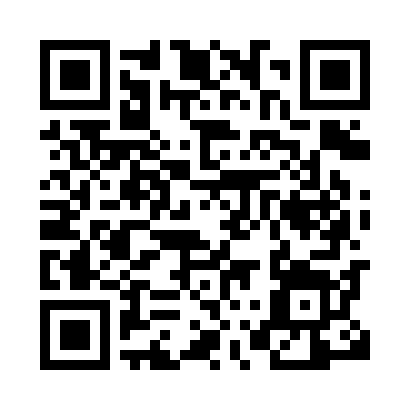 Prayer times for Achtum, GermanyWed 1 May 2024 - Fri 31 May 2024High Latitude Method: Angle Based RulePrayer Calculation Method: Muslim World LeagueAsar Calculation Method: ShafiPrayer times provided by https://www.salahtimes.comDateDayFajrSunriseDhuhrAsrMaghribIsha1Wed3:145:491:175:218:4611:092Thu3:105:471:175:218:4811:123Fri3:065:451:175:228:4911:164Sat3:045:431:175:238:5111:195Sun3:035:421:175:238:5311:226Mon3:025:401:175:248:5411:237Tue3:015:381:175:258:5611:248Wed3:015:361:165:258:5811:259Thu3:005:341:165:268:5911:2510Fri2:595:331:165:279:0111:2611Sat2:595:311:165:279:0211:2712Sun2:585:291:165:289:0411:2713Mon2:575:281:165:299:0611:2814Tue2:575:261:165:299:0711:2915Wed2:565:251:165:309:0911:2916Thu2:555:231:165:309:1011:3017Fri2:555:221:165:319:1211:3118Sat2:545:201:165:329:1311:3119Sun2:545:191:165:329:1511:3220Mon2:535:181:175:339:1611:3321Tue2:535:161:175:339:1811:3322Wed2:525:151:175:349:1911:3423Thu2:525:141:175:349:2011:3524Fri2:515:131:175:359:2211:3525Sat2:515:121:175:359:2311:3626Sun2:515:101:175:369:2411:3627Mon2:505:091:175:379:2611:3728Tue2:505:081:175:379:2711:3829Wed2:505:071:175:389:2811:3830Thu2:495:061:185:389:2911:3931Fri2:495:061:185:399:3011:39